J’applique et j’expérimente afin de comprendre.1er étape : on débutera l’application par un simple calcul arithmétique : 2 + 3x5Pour cela, ouvrir PyScripter.Quelle remarque peut-on faire entre les deux formes de rédaction ?Dans l’interpréteur, on réalise un calcul comme pour un tableur.Dans l’éditeur, on écrit un mot print pour réaliser le calcul : on a écrit une petite programmation.A votre avis, quelle est la signification du print ?Il signifie publier ou écrire.Dans l’éditeur, taper 2+3*5. Que se passe-t-il ? En déduire l’intérêt du mot print.Il y a aucune exécution dans l’interpréteur. Le mot print permet d’exécuter le calcul.2ème étape : on peut taper quelque chose de plus complet. Pour avoir du texte afin de décrire ce qu’on réalise, il suffit d’intégrer le symbole #.  Expérimenter le programme suivant :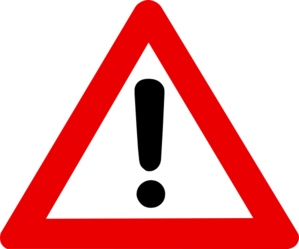 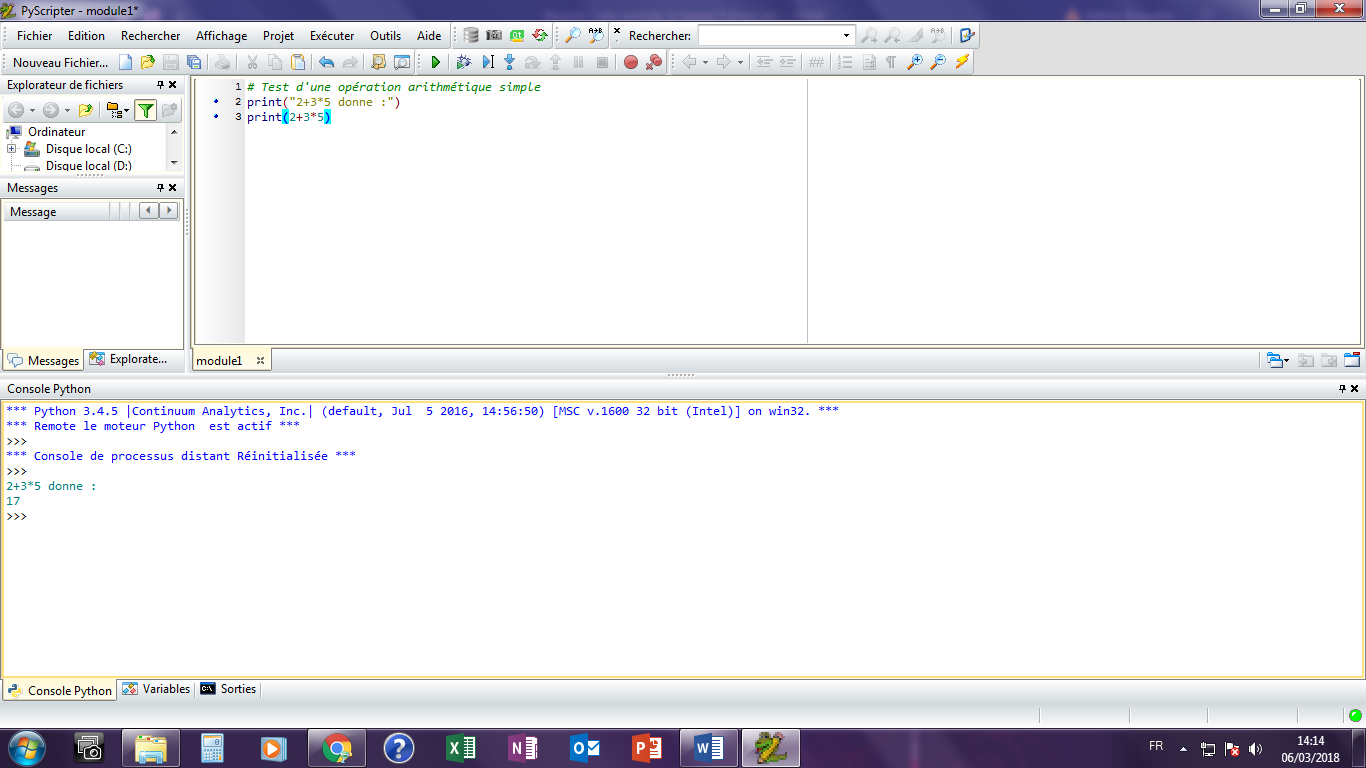 Que peut-on faire sur les deux expressions exécuter dans print ?Les guillemets permettent d’écrire le texte dans l’interpréteur sans faire réaliser un calcul comme dans la ligne 3. 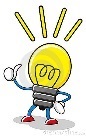 Ecrire ci-dessous une programmation d’un calcul simple.…………………………………………………………………………………………………………………………………………………………………………………………………………………………………………………………………………………………………………………………………………………………………………………………………………………………………………………………………………………………………………………………………………………………………………………………………………………………………………………..Vérifier votre programmation dans l’éditeur Script Python. Dans le cas où cela ne fonctionne pas, corriger et tester de nouveau. Montrer votre script à votre professeur.Chapitre 1 sur la programmation avec Python2nd Bac ProJe découvrir PythonJe découvrir PythonJe teste dans l’interpréteur :On y tape 2+3*5 puis Entrée. On contrôle que Python répond bien 17.Je teste dans l’éditeur :On y tape print(2+3*5)Vérifier que l’exécution du programme donnera bien 17 dans l’interpréteur.